НОВОСЕЛІВСЬКА   ЗАГАЛЬНООСВІТНЯ    ШКОЛА  І-ІІІ    СТУПЕНІВКІЛІЙСЬКОЇ    РАЙОННОЇ   РАДИ   ОДЕСЬКОЇ   ОБЛАСТІвул. Шкільна,буд.16, с. Новоселівка, Кілійський район, Одеська обл., 68320,тел./факс (04843) 3-52-40, e-mail: novosselivka.school@gmail.com Код ЄДРПОУ 34220044ІНФОРМАЦІЯ ДЛЯ БАТЬКІВ       про прийом учнів до 1 класу у закладі загальної середньої освіти на 2020/2021 навчальний рік.Директор школи:                                        М.Д. ОдінцоваОчікувана кількість першокласників, 1 класівТерміні подачі документів(відповідно до Порядку чи змінено,вказати змінені терміни)Спосіб подачі документів9 учнів, 1 клас30.04.2020р. – 31.05.2020 р.Засобами електронного зв’язку 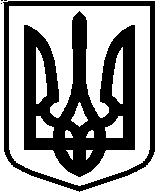 